AmaçBİRİNCİ BÖLÜMAmaç, Kapsam, Dayanak ve TanımlarMadde 1 -(1) Bu Yönergenin amacı; Tekirdağ Namık Kemal Üniversitesi'nde öğrenim gören engelli öğrencilerin öğrenimlerini, mesleki yeterliliklere ulaşmalarını sağlayacak şekilde tamamlamaları için gerekli hususları düzenlemektir.KapsamMadde 2 -(1) Bu Yönerge; Tekirdağ Namık Kemal Üniversitesi'nde öğrenim gören engelli öğrencilerin eğitim, öğretim ve ölçme değerlendirme sürecini kapsar.DayanakMadde 3 -(1) Bu Yönerge, Yükseköğretim Kurumları Özürlüler Danışma ve Koordinasyon Yönetmeliği'nin 11 ve 12'nci maddelerine dayanılarak hazırlanmıştır.TanımlarMadde 4 -(1) Bu Yönergede geçen;Üniversite: Tekirdağ Namık Kemal Üniversitesini,Birim: İlgili Fakülte/Enstitü/Yüksekokul/Konservatuar/Meslek YüksekokulunuEngelli: Doğuştan veya sonradan herhangi bir nedenle bedensel, zihinsel, ruhsal, duyusal ve sosyal yeteneklerini çeşitli derecelerde kaybetmesi nedeniyle toplumsal yaşama uyum sağlama ve günlük gereksinimlerini karşılama güçlükleri olan ve korunma, bakım, rehabilitasyon, danışmanlık ve destek hizmetlerine ihtiyaç duyan kişiyiifade eder.İKİNCİ BÖLÜMEğitim Öğretim ve Sınav UygulamalarıEğitim - ÖğretimMadde 5 -(1) Öğretim elemanı engelli öğrencinin, dersin amaçlarını akranlarıyla eş değer düzeyde kazanabilmesini sağlamak üzere, engelin doğasından kaynaklanan sınırlılıkların en aza indirilmesi için gerekli tedbirleri alır; eğitim ortamı, yöntemi, materyaller gibi öğrenmeyi etkileyen faktörlere ilişkin gerekli düzenleme ve uyarlamaları Engelli Öğrenci Birimi'nin önerilerini dikkate alarak yapar.Madde 6 -(1) Engelli öğrencinin, öğretim elemanının izniyle, dersi takip edebilmesi için gerekli yardımcı materyallerle derse veya diğer uygulamalara girmesi sağlanır.Madde 7 -(1) Engelli öğrencinin, engeli nedeniyle katılması mümkün olmayan dersler, uygulamalar, birim içi ve birim dışı çalışmalardan muaf tutmak yerine öncelikle, dersin gerekliliklerini öğrencinin engeline göre uyarlamak yoluna gidilir.Uyarlamanın mümkün olamadığı durumlarda ise birim yönetim kurulu kararı ile öğrencinin dersten muaf tutulması sağlanır. Dersten muaf tutulması halinde birim yönetim kurulu, muaf tutulan ders, uygulama ya da çalışma yerine engelli öğrenciye, akranlarıyla eş değer yeterlilikte mezun olma imkânını verecek eşdeğer bir kuramsal ders, uygulama ya da çalışmayı verir.Sınav UygulamalarıMadde 8 -(1) Engelli öğrencinin ölçme ve değerlendirmeye tabi tutulmasında, öğrencinin talebi doğrultusunda, engelin doğasından kaynaklanan sınırlılıkların gerektirdiği koşulları taşıyan mekânda ve refakatçi öğretim elemanı ile sınava girmesi ayrıca gerekli diğer tedbirlerin alınması ve düzenlemelerin yapılması dersi veren öğretim elemanın izni veya birim yönetim kurulunun kararı ile sağlanır.Gerekli tedbirler ve düzenlemeler, üniversitenin mevcut olanakları kullanılarak,Engelli öğrencinin sınavlara engeline uygun yardımcı araçlarla girmesi ve sınavlarda ek süre almasının sağlanması;Görme engelli öğrencinin talebi ve ilgili öğretim elemanının görüşü ile refakatçi öğretim elemanı gözetiminde ayrı bir salonunda sınav yapılması;Az görenler için A3 kağıda büyük punto dokümanlar hazırlanması;ç)      Bedensel engelli öğrencilerin ulaşılabilirliğinin olmadığı mekânlarda, sınavlarının giriş katında yapılması;Uygulamalı sınavlara katılamayacak sınırlılıklara sahip olan engelli öğrencinin sınavının mümkünse kuramsal yapılması;Yazı yazmada güçlüğü olan öğrencilerin mümkünse bilgisayar ile sınav yapılması ya da sözlü sınava alınması;Öğrenme güçlüğü, dikkat eksikliği ve hiperaktivite bozukluğu olan öğrencilerin sınavlarına sessiz ve dikkat dağıtıcı unsurların olmadığı ortamlarda girmeleri ve gerektiğinde sözlü sınava tabi tutulması;ve benzeri şekillerde yapılır.Engelli Öğrenci Birimi Danışmanlık HizmetiMadde 9 -(1) Yönergede belirtilmeyen durumlarda tüm birimler Engelli Öğrenci Biriminden bilgi ve danışmanlık hizmeti alır.ÜÇÜNCÜ BÖLÜMÇeşitli ve Son HükümlerHüküm Bulunmayan HallerMadde 10 - (1) Bu Yönergede hüküm bulunmayan hallerde, ilgili yasa ve yönetmeliklerdeki hükümler uygulanır.YürürlükMadde 11 - (1) Bu Yönerge, Tekirdağ Namık Kemal Üniversitesi Senatosu tarafından kabul edildiği tarihte yürürlüğe girer.YürütmeMadde 12 - (1) Bu Yönerge hükümleri Tekirdağ Namık Kemal Üniversitesi Rektörü yürütür.*Yürürlük Tarihi: 28.12.2012*İlgili Birim: Engelli Öğrenci Birimi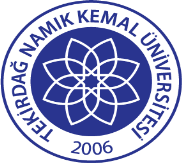 TNKÜ ENGELLİ ÖĞRENCİ EĞİTİM-ÖĞRETİM YÖNERGESİDoküman No: EYS-YNG-020TNKÜ ENGELLİ ÖĞRENCİ EĞİTİM-ÖĞRETİM YÖNERGESİHazırlama Tarihi: 01.11.2021TNKÜ ENGELLİ ÖĞRENCİ EĞİTİM-ÖĞRETİM YÖNERGESİRevizyon Tarihi: --TNKÜ ENGELLİ ÖĞRENCİ EĞİTİM-ÖĞRETİM YÖNERGESİRevizyon No: 0TNKÜ ENGELLİ ÖĞRENCİ EĞİTİM-ÖĞRETİM YÖNERGESİToplam SayfaSayısı 3